Physikalische TrennverfahrenLösungVerfahrenVorgangBeispieleSieben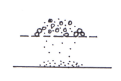 Feststoffgemische werden aufgrund ihrer Korngröße mit einem Sieb getrennt.Steine und Sand,grober und feiner KiesMagnetscheiden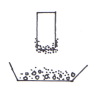 Mit Hilfe eines Magneten können magnetische von nicht magnetischen Stoffen getrennt werden.Aluminium- und Eisenschrott bei derMülltrennungDekantieren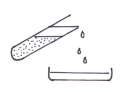 Nach längerem Stehenlassen kann die überstehende Flüssigkeit vom abgesetzten Stoff (Sediment) abgetrennt werden.Abgießen von Nudelwasser,Sand-WassergemischFiltrieren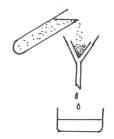 Trennung eines Feststoff-Flüssigkeitsgemisches (Suspension) mit einem Filter. Der Feststoff (Rückstand) bleibt im Filter, die durchgelaufene Flüssigkeit nennt man Filtrat.Filtern von Kaffee/Tee,TrinkwasseraufbereitungAbdampfen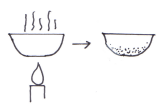 Bei einer Lösung kann das Lösemittel abgedampft werden. So bleibt der gelöste Feststoff übrig und kristallisiert aus.Gewinnung von Salz aus MeerwasserDestillieren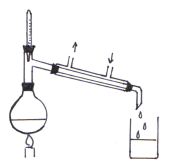 Aufgrund unterschiedlicher Siedetemperaturen können Flüssigkeitsgemische getrennt werden. Die Flüssigkeiten verdampfen je nach Siedetemperatur, kondensieren im Kühler und können so als Destillat aufgefangen werden.Schnapsbrennen,Herstellung von destilliertem Wasser